          КАРАР	    ПОСТАНОВЛЕНИЕ        13 май       2016 й.                             №    40                  13 мая     2016 г.О внесении изменений в постановление Администрации сельского поселения Максим-Горьковский  сельсовет  муниципального района Белебеевский район Республики Башкортостан «О порядке администрирования доходов бюджета сельского поселения Максим-Горьковский  сельсовет муниципального района Белебеевский район Республики Башкортостан и осуществления полномочий администратора доходов  бюджетов бюджетной системы  Российской Федерации Администрацией сельского поселения Максим-Горьковский  сельсовет  муниципального района Белебеевский район Республики Башкортостан  с 1 января 2016 года» от «25»  декабря 2015 года № 58В соответствии  с письмом Министерства финансов Республики Башкортостан от 10 мая 2016 года №04-04/1-198ПОСТАНОВЛЯЮ:1. Внести  дополнение таблицы следующим кодом бюджетной классификации Российской Федерации:Глава сельского поселения                                                        Н.К.КрасильниковаБашkортостан РеспубликаhыБəлəбəй районы муниципаль районыныӊМаксим – Горький ауыл советыауыл биләмәhе хакимиәте.Горький ис. ПУЙ ауылы, Бакса урамы,  3Тел.2-07-40 , факс: 2-08-98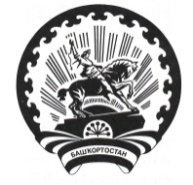 Республика БашкортостанАдминистрация сельского поселения Максим – Горьковский сельсовет муниципального района Белебеевский район 452014, с. ЦУП им. М.Горького, ул. Садовая, д. 3Тел. 2-07-40, факс: 2-08-98Код бюджетной классификации Российской ФедерацииКод бюджетной классификации Российской ФедерацииНаименованиеглавно-го адми-нистра-тора доходоввида, подвида доходов бюджета сельского поселения Максим-Горьковский  сельсовет муниципального района  Белебеевский район Республики БашкортостанНаименование1237911 18 05200 10 0000 151Перечисления из бюджетов сельских поселений по решениям о взыскании средств, предоставленных из иных бюджетов бюджетной системы Российской Федерации7911 18 05000 10 0000 180Поступления в бюджеты сельских поселений (перечисления из бюджетов сельских поселений) по урегулированию расчетов между бюджетами бюджетной системы Российской Федерации по распределенным доходам